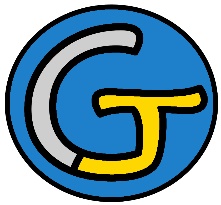 Rallye Lecture Cycle 3Grand-mère est un gangsterRoger Judenne (éditions Lire C’est Partir)Grand-mère est un gangsterRoger Judenne (éditions Lire C’est Partir)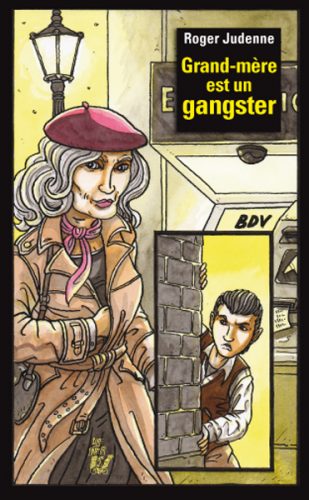 1 - Quel est le rêve de Thomas ?	a) Il rêve de devenir détective privé.	b) Il rêve de devenir policier.	c) Il rêve de devenir gangster.1 - Quel est le rêve de Thomas ?	a) Il rêve de devenir détective privé.	b) Il rêve de devenir policier.	c) Il rêve de devenir gangster.6 - Quelle solution envisage la mère de Thomas suite aux problèmes avec le restaurant ?	a) Elle veut que son mari devienne docteur.	b) Elle veut qu’ils aillent vivre en Guadeloupe.	c) Elle veut qu’Adrienne revende sa bague.2 - Comment son grand frère Jérôme surnomme-t-il Thomas ?	a) Il le surnomme « le schtroumpf ».	b) Il le surnomme « le morveux ».	c) Il le surnomme « le nain ».2 - Comment son grand frère Jérôme surnomme-t-il Thomas ?	a) Il le surnomme « le schtroumpf ».	b) Il le surnomme « le morveux ».	c) Il le surnomme « le nain ».7 - Pourquoi Chloé vole-t-elle des cartes bleues ?	a) Pour s’acheter des robes.	b) Pour embêter son beau-père.	c) Car elle les collectionne.3 - Que cache Jérôme à ses parents ?	a) Qu’il a une amoureuse.	b) Qu’il a arrêté le lycée.	c) Qu’il a vendu sa moto.3 - Que cache Jérôme à ses parents ?	a) Qu’il a une amoureuse.	b) Qu’il a arrêté le lycée.	c) Qu’il a vendu sa moto.8 - D’où vient l’idée à Chloé de l’arnaque à la carte bleue ?	a) Elle a vu ça dans un film.	b) C’est Jérôme qui le lui a appris.	c) C’est Thomas qui a imaginé cette arnaque.4 - Qu’a acheté Adrienne, qui coûte très cher ?	a) Adrienne a acheté une nouvelle voiture.	b) Adrienne a acheté un chien de race.	c) Adrienne a acheté une bague.4 - Qu’a acheté Adrienne, qui coûte très cher ?	a) Adrienne a acheté une nouvelle voiture.	b) Adrienne a acheté un chien de race.	c) Adrienne a acheté une bague.9 - Que fait Adrienne de l’argent que gagne Chloé et Jérôme avec cette arnaque ?	a) Elle le met de côté pour s’acheter un appartement.	b) Elle le dépense en jouant au poker. 	c) Elle le renvoie à leur propriétaire.5 - Pourquoi la police vient-elle régulièrement dans le restaurant du père de Thomas ?	a) Car il y a trop de monde.	b) Car il y a trop de bruit.	c) Car les gens qui y mangent tombent malade.5 - Pourquoi la police vient-elle régulièrement dans le restaurant du père de Thomas ?	a) Car il y a trop de monde.	b) Car il y a trop de bruit.	c) Car les gens qui y mangent tombent malade.10 - Pourquoi le repas de la fin est-il si important pour le père de Thomas ?	a) Car il a invité le président.	b) Car c’est son dernier repas avant de partir en Guadeloupe.	c) Car il a invité ses voisins pour se faire pardonner.Rallye Lecture Cycle 3Rallye Lecture Cycle 3Rallye Lecture Cycle 3Rallye Lecture Cycle 3Rallye Lecture Cycle 3Grand-mère est un gangsterRoger Judenne (éditions Lire C’est Partir)Grand-mère est un gangsterRoger Judenne (éditions Lire C’est Partir)Grand-mère est un gangsterRoger Judenne (éditions Lire C’est Partir)Grand-mère est un gangsterRoger Judenne (éditions Lire C’est Partir)Grand-mère est un gangsterRoger Judenne (éditions Lire C’est Partir)Grand-mère est un gangsterRoger Judenne (éditions Lire C’est Partir)Grand-mère est un gangsterRoger Judenne (éditions Lire C’est Partir)Grand-mère est un gangsterRoger Judenne (éditions Lire C’est Partir)CORRECTIONCORRECTIONCORRECTIONCORRECTIONCORRECTION1 - Quel est le rêve de Thomas ?a) Il rêve de devenir détective privé.1 - Quel est le rêve de Thomas ?a) Il rêve de devenir détective privé.1 - Quel est le rêve de Thomas ?a) Il rêve de devenir détective privé.1 - Quel est le rêve de Thomas ?a) Il rêve de devenir détective privé.1 - Quel est le rêve de Thomas ?a) Il rêve de devenir détective privé.1 - Quel est le rêve de Thomas ?a) Il rêve de devenir détective privé.1 - Quel est le rêve de Thomas ?a) Il rêve de devenir détective privé.6 - Quelle solution envisage la mère de Thomas suite aux problèmes avec le restaurant ?b) Elle veut qu’ils aillent vivre en Guadeloupe.6 - Quelle solution envisage la mère de Thomas suite aux problèmes avec le restaurant ?b) Elle veut qu’ils aillent vivre en Guadeloupe.6 - Quelle solution envisage la mère de Thomas suite aux problèmes avec le restaurant ?b) Elle veut qu’ils aillent vivre en Guadeloupe.6 - Quelle solution envisage la mère de Thomas suite aux problèmes avec le restaurant ?b) Elle veut qu’ils aillent vivre en Guadeloupe.6 - Quelle solution envisage la mère de Thomas suite aux problèmes avec le restaurant ?b) Elle veut qu’ils aillent vivre en Guadeloupe.6 - Quelle solution envisage la mère de Thomas suite aux problèmes avec le restaurant ?b) Elle veut qu’ils aillent vivre en Guadeloupe.2 - Comment son grand frère Jérôme surnomme-t-il Thomas ?c) Il le surnomme « le nain ».2 - Comment son grand frère Jérôme surnomme-t-il Thomas ?c) Il le surnomme « le nain ».2 - Comment son grand frère Jérôme surnomme-t-il Thomas ?c) Il le surnomme « le nain ».2 - Comment son grand frère Jérôme surnomme-t-il Thomas ?c) Il le surnomme « le nain ».2 - Comment son grand frère Jérôme surnomme-t-il Thomas ?c) Il le surnomme « le nain ».2 - Comment son grand frère Jérôme surnomme-t-il Thomas ?c) Il le surnomme « le nain ».2 - Comment son grand frère Jérôme surnomme-t-il Thomas ?c) Il le surnomme « le nain ».7 - Pourquoi Chloé vole-t-elle des cartes bleues ?b) Pour embêter son beau-père.7 - Pourquoi Chloé vole-t-elle des cartes bleues ?b) Pour embêter son beau-père.7 - Pourquoi Chloé vole-t-elle des cartes bleues ?b) Pour embêter son beau-père.7 - Pourquoi Chloé vole-t-elle des cartes bleues ?b) Pour embêter son beau-père.7 - Pourquoi Chloé vole-t-elle des cartes bleues ?b) Pour embêter son beau-père.7 - Pourquoi Chloé vole-t-elle des cartes bleues ?b) Pour embêter son beau-père.3 - Que cache Jérôme à ses parents ?a) Qu’il a une amoureuse.3 - Que cache Jérôme à ses parents ?a) Qu’il a une amoureuse.3 - Que cache Jérôme à ses parents ?a) Qu’il a une amoureuse.3 - Que cache Jérôme à ses parents ?a) Qu’il a une amoureuse.3 - Que cache Jérôme à ses parents ?a) Qu’il a une amoureuse.3 - Que cache Jérôme à ses parents ?a) Qu’il a une amoureuse.3 - Que cache Jérôme à ses parents ?a) Qu’il a une amoureuse.8 - D’où vient l’idée à Chloé de l’arnaque à la carte bleue ?c) C’est Thomas qui a imaginé cette arnaque.8 - D’où vient l’idée à Chloé de l’arnaque à la carte bleue ?c) C’est Thomas qui a imaginé cette arnaque.8 - D’où vient l’idée à Chloé de l’arnaque à la carte bleue ?c) C’est Thomas qui a imaginé cette arnaque.8 - D’où vient l’idée à Chloé de l’arnaque à la carte bleue ?c) C’est Thomas qui a imaginé cette arnaque.8 - D’où vient l’idée à Chloé de l’arnaque à la carte bleue ?c) C’est Thomas qui a imaginé cette arnaque.8 - D’où vient l’idée à Chloé de l’arnaque à la carte bleue ?c) C’est Thomas qui a imaginé cette arnaque.4 - Qu’a acheté Adrienne, qui coûte très cher ?c) Adrienne a acheté une bague.4 - Qu’a acheté Adrienne, qui coûte très cher ?c) Adrienne a acheté une bague.4 - Qu’a acheté Adrienne, qui coûte très cher ?c) Adrienne a acheté une bague.4 - Qu’a acheté Adrienne, qui coûte très cher ?c) Adrienne a acheté une bague.4 - Qu’a acheté Adrienne, qui coûte très cher ?c) Adrienne a acheté une bague.4 - Qu’a acheté Adrienne, qui coûte très cher ?c) Adrienne a acheté une bague.4 - Qu’a acheté Adrienne, qui coûte très cher ?c) Adrienne a acheté une bague.9 - Que fait Adrienne de l’argent que gagne Chloé et Jérôme avec cette arnaque ?c) Elle le renvoie à leur propriétaire.9 - Que fait Adrienne de l’argent que gagne Chloé et Jérôme avec cette arnaque ?c) Elle le renvoie à leur propriétaire.9 - Que fait Adrienne de l’argent que gagne Chloé et Jérôme avec cette arnaque ?c) Elle le renvoie à leur propriétaire.9 - Que fait Adrienne de l’argent que gagne Chloé et Jérôme avec cette arnaque ?c) Elle le renvoie à leur propriétaire.9 - Que fait Adrienne de l’argent que gagne Chloé et Jérôme avec cette arnaque ?c) Elle le renvoie à leur propriétaire.9 - Que fait Adrienne de l’argent que gagne Chloé et Jérôme avec cette arnaque ?c) Elle le renvoie à leur propriétaire.5 - Pourquoi la police vient-elle régulièrement dans le restaurant du père de Thomas ?b) Car il y a trop de bruit.5 - Pourquoi la police vient-elle régulièrement dans le restaurant du père de Thomas ?b) Car il y a trop de bruit.5 - Pourquoi la police vient-elle régulièrement dans le restaurant du père de Thomas ?b) Car il y a trop de bruit.5 - Pourquoi la police vient-elle régulièrement dans le restaurant du père de Thomas ?b) Car il y a trop de bruit.5 - Pourquoi la police vient-elle régulièrement dans le restaurant du père de Thomas ?b) Car il y a trop de bruit.5 - Pourquoi la police vient-elle régulièrement dans le restaurant du père de Thomas ?b) Car il y a trop de bruit.5 - Pourquoi la police vient-elle régulièrement dans le restaurant du père de Thomas ?b) Car il y a trop de bruit.10 - Pourquoi le repas de la fin est-il si important pour le père de Thomas ?c) Car il a invité ses voisins pour se faire pardonner.10 - Pourquoi le repas de la fin est-il si important pour le père de Thomas ?c) Car il a invité ses voisins pour se faire pardonner.10 - Pourquoi le repas de la fin est-il si important pour le père de Thomas ?c) Car il a invité ses voisins pour se faire pardonner.10 - Pourquoi le repas de la fin est-il si important pour le père de Thomas ?c) Car il a invité ses voisins pour se faire pardonner.10 - Pourquoi le repas de la fin est-il si important pour le père de Thomas ?c) Car il a invité ses voisins pour se faire pardonner.10 - Pourquoi le repas de la fin est-il si important pour le père de Thomas ?c) Car il a invité ses voisins pour se faire pardonner.Question1234455678910Points111111111111